　１月22日金曜日、遠野地区新春懇談会があえりあ遠野交流ホールで開催されました。区長・区長代理・保健推進委員・民生児童委員・地元市議会議員が一堂に会し、知識研鑽を行いました。　本懇談会では、毎年市内外から講師を招き、地域づくりに資する内容を講演いただいています。今年は調停委員で藍綬褒章を受章された前川敬子さんをお招きし、調停制度の基礎や調停委員の活動内容など、自身の経験を交えながら分かりやすく講演していただきました。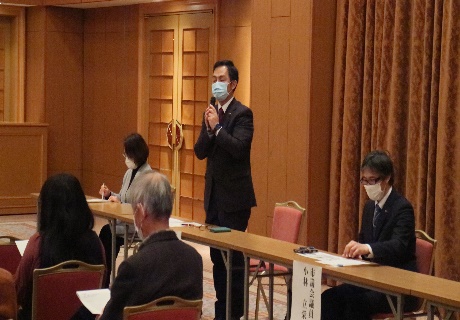 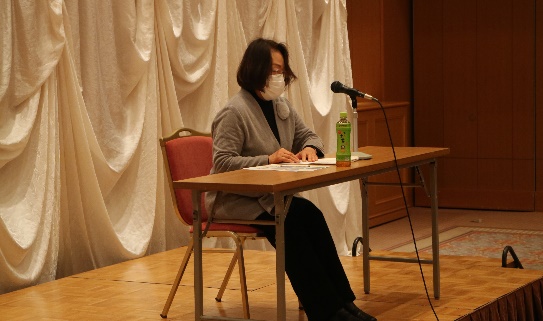 　参加された方々から「とても勉強になった」「調停に対する意識が変わった」との声をいただき、非常に有意義な時間となりました。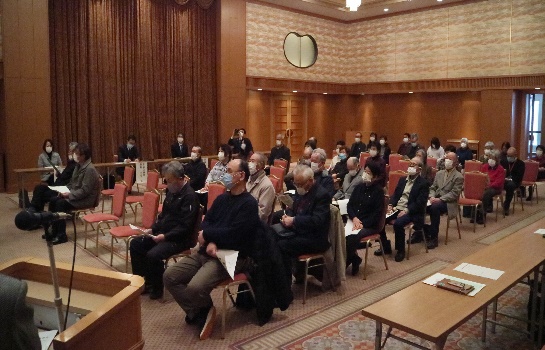 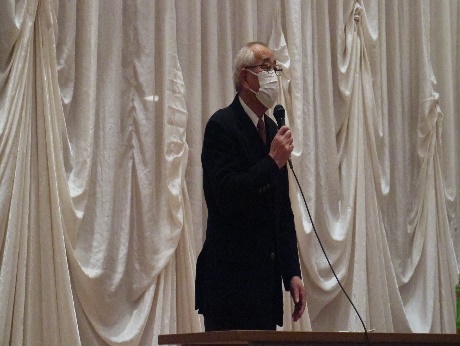 コミュニティ城 山令和３年２月18日　発行【第３号】発行元遠野町まちづくり協議会遠野市社会福祉協議会遠野支部遠野地区センター遠野地区公民館電話　0198-62-4411FAX　 0198-62-0210